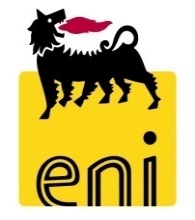 Eni è Partner della mostra Tra simbolismo e futurismo. Gaetano Previati promossa dalla Fondazione Ferrara ArteEni è Partner della mostra Tra simbolismo e futurismo. Gaetano Previati che si terrà presso il Castello Estense di Ferrara dal 9 febbraio al 7 giugno 2020. La rassegna presenterà al pubblico un centinaio di opere, accostando una scelta di olii, pastelli e disegni delle collezioni civiche ferraresi ad un importante nucleo di dipinti, opere su carta e documenti d’archivio concessi in prestito da collezioni pubbliche e private. La personalità di Gaetano Previati occupa un fondamentale ruolo di snodo nel rinnovamento dell’arte italiana al volgere del secolo: considerato un erede dei maestri del passato, una figura guida del divisionismo italiano e un interprete del simbolismo europeo, Previati ha rappresentato anche un importante esempio per la giovane generazione futurista.In occasione della mostra e in linea con il tradizionale impegno della Fondazione verso le iniziative di education, verrà realizzato anche un progetto didattico, di cui Eni è partner unico, che prevede un articolato programma di iniziative rivolte a un’ampia platea di destinatari, dalle scuole al pubblico di giovani e adulti. Il progetto è finalizzato a offrire occasioni di approfondimento e partecipazione in relazione all’opera di un originale interprete del rinnovamento artistico che accompagna l’avvento della modernità, quale fu Gaetano Previati, e al contesto culturale nel quale ha operato. Quello che lega Eni all’arte è un legame che risale ai primi anni dalla fondazione dell’azienda. Nel corso della sua storia Eni ha contribuito attivamente a numerose mostre sia in Italia sia all’estero, oltre ad aver stretto accordi di partnership con istituzioni museali di primaria importanza. L’azienda inoltre, ribadisce ancora una volta il suo legame alla città di Ferrara. L’obiettivo di Eni è quello di coniugare la propria natura di grande impresa energetica, fra le maggiori al mondo, con il tessuto sociale e culturale dei territori in cui opera. Un’attività che affonda le sue radici nel dialogo e nella condivisione.Eni SpAPiazzale Enrico Mattei, 1 00144 Roma, Italia+39 06 598 21
+39 06 598 22141 (fax)Contatti Ufficio Stampa:Ufficio Stampa: Tel. +39.0252031875 – +39.0659822030ufficio.stampa@eni.com Sito Web: www.eni.com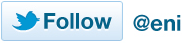 